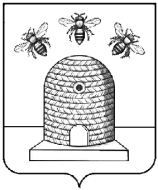 АДМИНИСТРАЦИЯ ГОРОДА ТАМБОВАТАМБОВСКОЙ ОБЛАСТИКОМИТЕТ ОБРАЗОВАНИЯПРИКАЗ22.12.2021                                           г.Тамбов	                                            №1059О проведении муниципального этапа ХIV областного конкурса информационных и компьютерных технологий «Компьютер – XXI век»В соответствии с приказом управления образования и науки Тамбовской области от 07.12.2021 №3202 «О проведении ХIV областного конкурса информационных и компьютерных технологий «Компьютер – XXI век»          и в целях активизации творческой, познавательной, интеллектуальной инициативы учащихся, их вовлечения в исследовательскую, изобретательскую и иную творческую деятельность в сфере применения информационных                    и компьютерных технологий ПРИКАЗЫВАЮ:1. Утвердить Положение о проведении муниципального этапа ХIV областного конкурса информационных и компьютерных технологий «Компьютер – XXI век» (приложение №1).2. Муниципальному казенному учреждению «Центр сопровождения образовательной деятельности» (Клейменова) организовать в период                         с 17 января по 04 марта 2022 года проведение муниципального этапа                     ХIV областного конкурса информационных и компьютерных технологий «Компьютер – XXI век» (далее – Конкурс) в заочном формате.3. Утвердить состав оргкомитета Конкурса (приложение №2).4. Утвердить состав жюри Конкурса (приложение №3).5. Директорам муниципальных образовательных организаций обеспечить участие учащихся в Конкурсе.6. Контроль за исполнением настоящего приказа возложить                                         на заместителя председателя комитета образования администрации города Тамбова Тамбовской области И.А. Романову.Председателькомитета образования                                                                          Е.Д. Выжимов